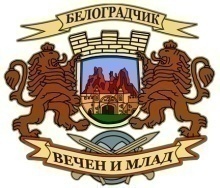 О Б Щ И Н С К И   С Ъ В Е Т   Б Е Л О Г Р А Д Ч И К3900 Белоградчик, ул. “Княз Борис І” № 6,  тел. 0877875959ДОКМЕТ НА ОБЩИНА БЕЛОГРАДЧИКОБЛАСТЕН УПРАВИТЕЛ ВИДИН        На основание чл.23, ал.4, т.1 от ЗМСМА, ще се проведе заседание на Общински съвет Белоградчик на 23.09.2022г. от 10.00 часа в залата на Младежки дом, при следния                                  ПРОЕКТ   ДНЕВЕН РЕД:Приемане на решение относно управление на общинска собственост- безвъзмездно предоставяне на помещение частна общинска собственост за нуждите на Дирекция „Бюро по труда” гр. Белоградчик.Приемане на решение относно приемане на отчет за касовото изпълнение на бюджета към 31.12.2021г.Приемане на решение относно приемане на годишен отчет за състоянието на общински дълг към 31.12.2021г.Приемане на решение относно предоставяне на дърва за огрев на деца в неравностойно положение за отоплителен сезон 2022/ 2023 година. Приемане на решение относно предоставяне на дърва за огрев на ОУ „Васил Евстатиев Априлов” с. Рабиша за отоплителен сезон 2022/ 2023 година.Приемане на решение относно промяна на Решение №266, взето с Протокол №25/ 30.08.2021г.Приемане на решение относно промяна на Решение №267, взето с Протокол №25/ 30.08.2021г.Приемане на решение относно отмяна на Решение №411, взето с Протокол №37/ 22.08.2022г.Приемане на решение относно одобряване на промени в числеността на дейност 122 „Общинска администрация”.Приемане на решение относно приемане на информация за изпълнението на бюджета съгласно Отчет за касовото изпълнение на бюджета на община Белоградчик към 30.06.2022г.Приемане на решение относно корекция на поименни списъци за капиталови разходи за 2022 година.Приемане на решение относно разпореждане с общинска собственост- продажба на поземлен имот- Вх. ОбС№265/ 15.09.2022г.Приемане на решение относно разпореждане с общинска собственост- Вх. ОбС№266/ 15.09.2022г.Приемане на решение относно разпореждане с общинска собственост- Вх. ОбС№267/ 15.09.2022г.Приемане на решение относно разпореждане с общинска собственост- Вх. ОбС№268/ 15.09.2022г.Приемане на решение относно приемане на „План за нулеви отпадъци на община Белоградчик 2022-2032 г.”Приемане на решение относно извършване на „Сеч, извоз и превоз на дърва за огрев до краен получател” от общински горски територии, в отдел 528 подотдел „т” имот 68655.201.25, землище с. Стакевци, община Белоградчик.Приемане на решение относно извършване на „Сеч, извоз и превоз на дърва за огрев до краен получател” от общински горски територии, в отдел 528 подотдел „в” имот 68655.201.24 и отдел 528 подотдел „д”, имот 68655.201.24 в землището на с. Стакевци, община Белоградчик.Приемане на решение относно приемане на допълнение към годишен план за ползване на дървесина от горите, собственост на община Белоградчик за 2022г., за местно население.Приемане на решение относно извършване на „Сеч, извоз и превоз на дърва за огрев до краен получател” от общински горски територии, в отдел 440 подотдел „з1” имот 65173.595.3, отдел 440, подотдел „к1”, имот 65173.582.36 и отдел 440, подотдел „х1”, имот 65173.582.19 в землището на  с. Салаш, община Белоградчик.Изказвания, питания, становища и предложения на граждани.Комисията по бюджет, финанси, европейски фондове и туризъм ще  проведе заседание на  21.09.2022 г. от 10.00 часа в залата на Младежки дом.Комисията по устройство на територията, пътна и селищна мрежа, околна среда и благоустрояване ще  проведе заседание на 21.09.2022 г. от 11.00 часа в залата на Младежки дом.Комисията по култура, образование, здравеопазване, социални дейности и спорт ще  проведе заседание на  21.09.2022 г. от 12.00 часа в залата на Младежки дом. БОЯН МИНКОВ:Председател на Общински съвет Белоградчик